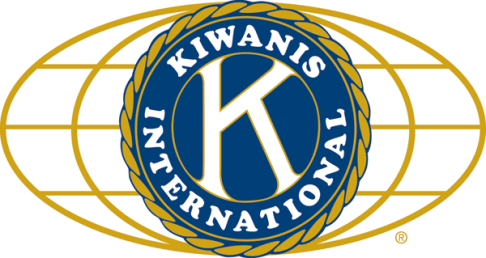 	LUNCH:  Roast pork, mashed spuds, carrots, corn, pasta salad, and cookies..		SONG:   God Bless American led Chanette.		Invocation:  AlANNOUNCEMENTS, EVENTS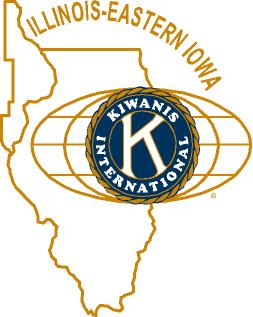 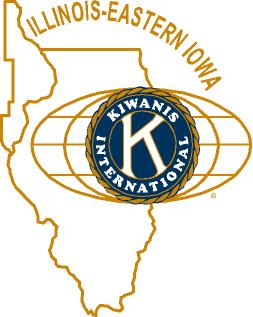 				and OPPORTUNITITESThe Yearbook is just about done.  Congrats to Beryl on his 221 years of perfect attendance!COMMITTEE SIGN-UPS.  Amy sent out the revised listing.  There are committees still needing more members and/or chairs (or both).  Please let her know if you are interested in any of these.  Roger stepped up to co-chair Beanzie!  Thanks, Roger!Our Next Interclub: will be on Wednesday, December 14, 2016 DeKalb will be passing the gavel to Kishwaukee (hey! That’s us!) at 11:45 a.m. at our new usual place: Faranda’s!  The Madrigals are the program that day so it should be a full house!Coat Czar: Joe (aka the “Ayatollah of Love”) is helping coordinate the coat donation programs here in DeKalb.  If you’d like to donate, see Joe.Volunteer Opportunities:  Bell Ringing on 11/19/16 at both doors of Jewel.  See last page of this newsletter for assignments. Salvation Army Thanksgiving work days are 11/21, 22, 23.  See sign ups below. We still have slots open from 4-6 pm.  December 6 – a new project – Christmas Purses – putting together purses (and their contents) for Safe Passage clients. Let’s Talk Turkey – feel free to donate a frozen turkey to the Salvation Army on Friday.
Mike M. has more Make a Difference Day Raffle tickets too.  Toiletries- We’re collecting these for Safe Passage. (See below.)Sue – DUES ARE DUE! (Same as the old dues).Joan is collecting box tops and Coke lids. General Mills products, helps local schools. AKtion Club is collecting aluminum cans and other recyclable materials.P.o.P./Health BoxBeryl was back with us!  Great to see you again Beryl.  Bill M. was also with us, and continues to improve.  Good news all around!	  PROGRAM  Our very own Colleen Bredeson presented the program today – on VAC and all the good they do. She broke in the new display paraphernalia at Faranda’s (well at least it’s new to us).  VAC started in 1974 as a volunteer clearinghouse.  Transportation was quickly recognized as a needed service. 1 vehicle, 1100 rides in the first year.  Meals on Wheels (MoW) started in 1987.  The kitchen was built in 1991.  They’re now focused on transportation and nutrition.  Transportation lines: Transvac, Medvac, Blue and Green lines, and a Kish College line. Anyone can use Transvac for $1.50 each way (for seniors and disabled patrons the fee is only suggested). You have to register, and reserve the ride 6 days in advance. Medvac is for rides (within 90 miles of their office) to medical appointments, at $0.50/mile.  Reserve a ride whenever you can, but rides get booked quickly. Green and Blue lines are set routes open to all, for $0.50. Nutrition programs: MoW, senior luncheons, vendor for area daycares and the DeKalb County Jail, and provide summer meals through the USDA. MoW is open to folks 60 or older, for a suggested donation ranging from $2.20-$4.50, depending ability to pay. It’s really helping to let seniors remain living in their homes. They also host several special functions – Meals for Moms, the Annual Volunteer Celebration, the County Wide Senior Luncheon, and the Tom Zucker Memorial Golf Outing. As part of their nutrition mission, they hold several health and wellness workshops.  Colleen helps VAC with their community outreach programs, and coordinates with the DeKalb County TRIAD, local senior service providers, Networking for Families, and the Permanency Action Team.  And let’s not forget their excellent catering!  All profits go back to help support the MoW program.http://vacdk.com has all the details, and more!Heard around the tables:Want to see everyone reach for their purse or pocket?  Sound a chime. Quote for the Day“Spaghetti can be eaten most successfully if you inhale it like a VACuum cleaner.”  — Sofia Loren UPCOMING PROGRAMS: (Why not invite a guest? – that could also mean a prospective member!)Nov 23	Denise Rode			My Amazing Career ChangeNov 30	Anne Marie Gaura		State of the City of DeKalbDec 7		Board Meeting		@ the Lincoln InnDec 14	Holiday Songs		DeKalb High School MadrigalsDec 21	Deanna Cada		Mental HealthDec 28	Ken Doubler			Kiwanis Education (members invited to submit questions)Today’s Attendance:				Thanksgiving Food Item List (if you choose to help supply a basket, instead of/in addition to donating money):Reusable Grocery Bags (x2)$10 Gift Certificate for a TurkeyCanned Cranberry Sauce4 Cans of VegetablesStuffing MixInstant Mashed PotatoesGravy MixBoxed Dessert MixPowdered Drink MixAnd/or Toys!Contact Rhonda Brown (815 756 4308 ext 4311) to schedule the food basket drop off. Salvation Army Bell Ringing - Saturday, November 19th, Jewel in DeKalb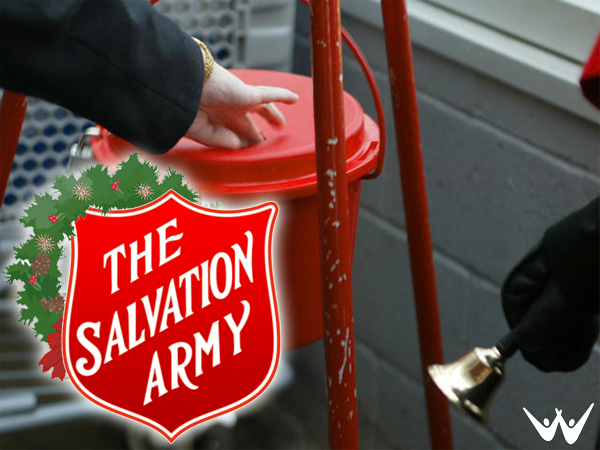 10:00-12:00 north door    Anne Marie Gaura                    south door    Bob Higgerson12:00-2:00 north door      Amy Polzin                  south door      Jerry Wahlstrom 12-1                                         Jack Goodrich 1-22:00 - 4:00 north door      Joan London                  south door      Jan Byrnes4:00 - 6:00 north door      Bob Gilmore                  south door      Tim DunlopSue Doubler won't be available for questions so police yourselves, bring your Kish Kiwanis address books in case you need a phone number.--------------------------------Salvation Army Thanksgiving Basket work days.  Days for working, 11/21, 22, 23 (Mon. thru Weds am). Per Al Mueller still need help on 11/21 & 11/23 please let him know when you can work.Also, you can put together your own basket to donate:  2 reusable bags, $10 gift card for a turkey, canned cranberry sauce, 4 cans of vegetables, stuffing mix, instant mashed potatoes, gravy mix, boxed dessert mix, powdered drink mix. To schedule drop off or pick up all Rhonda Brown at the Salvation Army, 815/756-4308 ext 4311.You can also make a direct monetary donation ($30.00 for a basket of food) to: Salvation Army, PO Box 442, DeKalb, IL 60115If you want you can bring food or funds to next week’s meeting and Al or Sue will get your donation to the Salvation Army. If you make a direct donation let me know so we can record it for the monthly report & get you an attendance credit.33Kish Kiwanians   0K family:   0Other Guests:   0Speakers: 33TOTAL